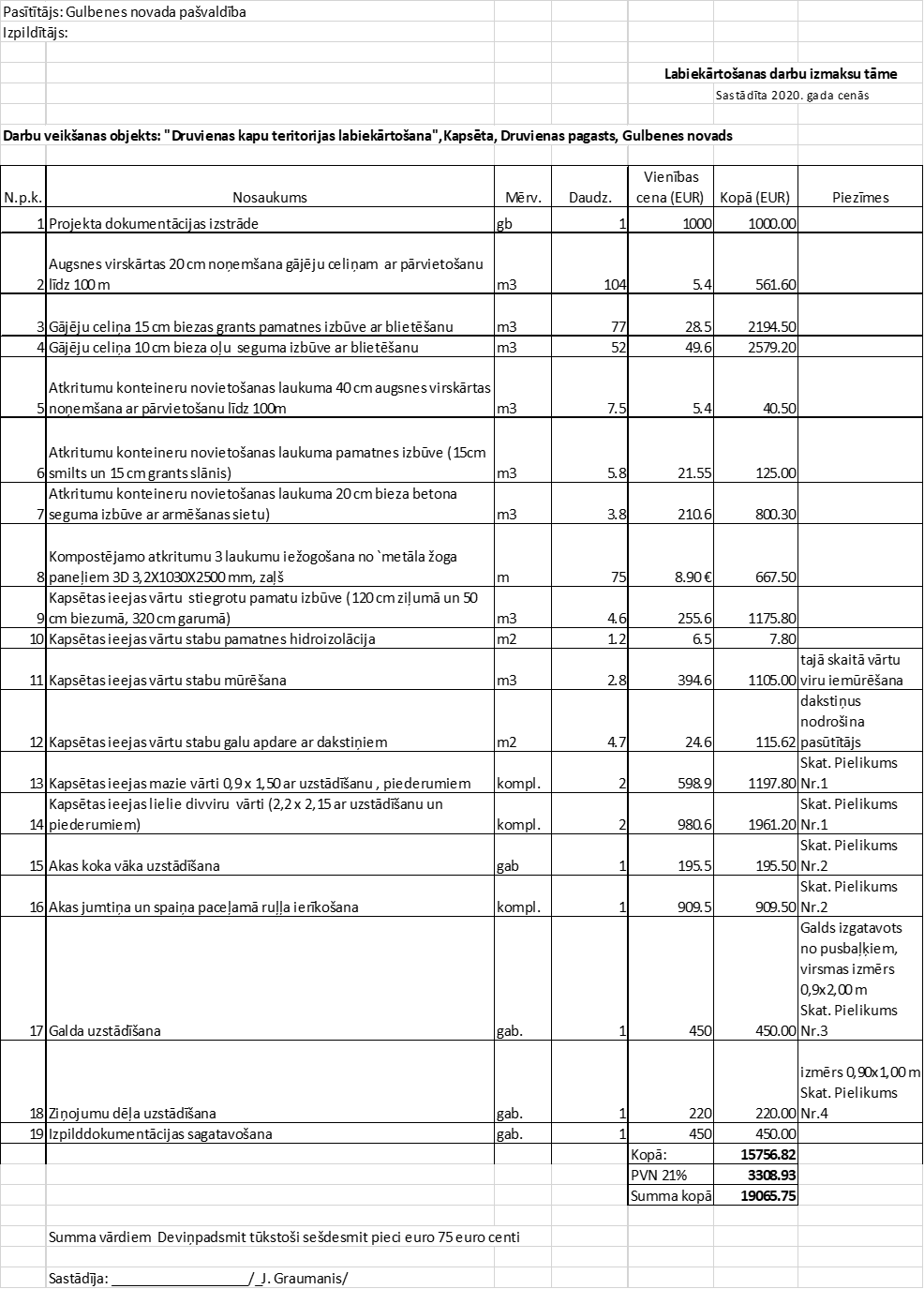 2.4. Projekta realizēšanai iespējami nepieciešamais finansējums (norādāms projekta darbu apjoms, iespējamās darbu un materiālu izmaksas)Paredzamās darbu izmaksas: Ikgadējās uzturēšanas izmaksas (ja paredzamas) – 153.00 EUR (atkritumu konteinera 1,1 m3 izvešana 6 reizes gadā)